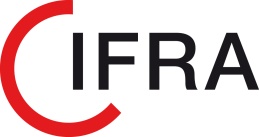 FORMULAIRE OFFRE D’EMPLOIIntitulé du poste : Formateur(rice) petite enfanceDepuis 40 ans, l'IFRA, entreprise de l'économie sociale et solidaire, est un acteur de la formation présent sur la Région Auvergne Rhône Alpes et la Bourgogne Franche Comté. Membre du réseau Léo Lagrange Formation, l'IFRA œuvre pour la formation tout au long de la vie et participe au développement des individus. https://www.ifra.fr/Lieu(x) de travail : Département de l’Ain dont le Pays de GexType de contrat : CDI Dates : prise de poste immédiateDiplôme : Formation de formateur (Niv. III) demandé- Diplôme d’infirmière puéricultrice obligatoireExpérience :Expérience minimale de 1 ans dans le domaine de la formation Expérience significative dans le domaine de la petite enfanceSecteur d'activité : Formation continue d'adultesTemps de travail : 50%Catégorie : TechnicienPalier : 10Salaire brut mensuel : 1100 euros brut mensuel Avantages sociaux : PEE, CE, Mutuelle, 6 semaines de congés, RTT, prise en charge de 50% abonnement transport.Convention : Convention collective Nationale des Organismes de Formation (CCNOF)Description du poste : Nous recherchons un formateur dans le domaine de la petite enfance pour intervenir sur différentes formations dans ce secteur. Des déplacements dans le département de l’Ain sont à prévoir.Un diplôme d’auxiliaire puéricultrice ou infirmière ou éducatrice serait apprécié. Une expérience terrain est exigée.Le formateur devra être en capacité d’évaluer les apprenants tout au long de la formation et d’individualiser les apprentissages en prenant en compte les besoins de chaque apprenant. Il devra préparer ses séances de formation, établir le déroulé pédagogique conformément à la commande, créer les outils / supports nécessaires.Capacité d’adaptation, connaissance des référentiels de certification et compétences en pédagogie avérées, posture professionnelle adaptée aux interlocuteurs internes et externes à la structure.Profi recherché :Qualités professionnellesAutonomie Rigueur Sens de la communication Informations complémentairesCandidature :Envoyez votre curriculum vitae sans photo accompagné d’une lettre de motivation par email à :sandrine.alaimo@leolagrange.org